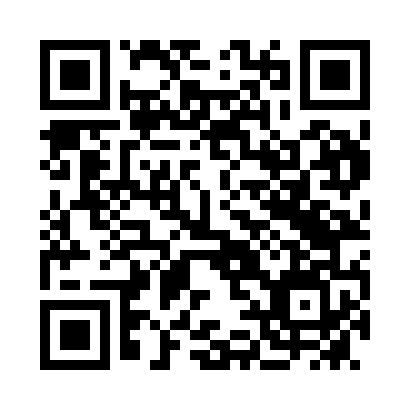 Prayer times for Olivos, ArgentinaMon 1 Apr 2024 - Tue 30 Apr 2024High Latitude Method: NonePrayer Calculation Method: Muslim World LeagueAsar Calculation Method: ShafiPrayer times provided by https://www.salahtimes.comDateDayFajrSunriseDhuhrAsrMaghribIsha1Mon5:437:0712:584:176:488:062Tue5:447:0812:574:166:468:053Wed5:457:0812:574:156:458:044Thu5:467:0912:574:146:448:025Fri5:467:1012:564:136:428:016Sat5:477:1112:564:126:418:007Sun5:487:1112:564:116:407:588Mon5:497:1212:564:106:387:579Tue5:497:1312:554:096:377:5610Wed5:507:1412:554:086:367:5511Thu5:517:1512:554:076:357:5312Fri5:527:1512:554:066:337:5213Sat5:527:1612:544:056:327:5114Sun5:537:1712:544:046:317:5015Mon5:547:1812:544:036:307:4916Tue5:547:1812:544:026:287:4717Wed5:557:1912:534:026:277:4618Thu5:567:2012:534:016:267:4519Fri5:577:2112:534:006:257:4420Sat5:577:2112:533:596:237:4321Sun5:587:2212:533:586:227:4222Mon5:597:2312:523:576:217:4123Tue5:597:2412:523:566:207:4024Wed6:007:2512:523:556:197:3925Thu6:017:2512:523:546:187:3826Fri6:017:2612:523:536:177:3727Sat6:027:2712:513:536:167:3628Sun6:037:2812:513:526:157:3529Mon6:037:2812:513:516:137:3430Tue6:047:2912:513:506:127:33